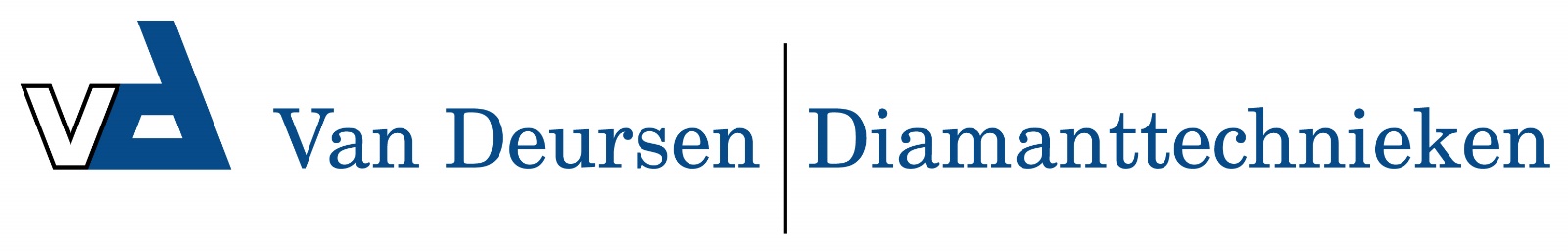 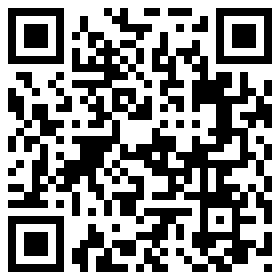 Round cleaner RVS 520 mm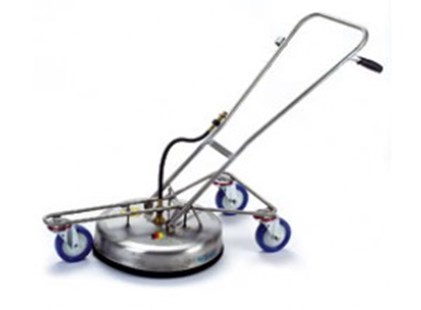 RoestvrijstaalMin. 10 l/minMax. 19 l/minMax 250 bar (25 MPa)Max. 60 *CVoor het sproeisysteem 055 standaard